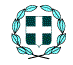 ΕΛΛΗΝΙΚΗ  ΔΗΜΟΚΡΑΤΙΑ                               Ζαγορά   21/08/2019   ΠΕΡΙΦΕΡΕΙΑ ΘΕΣΣΑΛΙΑΣ                                Αριθμ. Πρωτ:8671 ΝΟΜΟΣ ΜΑΓΝΗΣΙΑΣ                                         ΔΗΜΟΣ ΖΑΓΟΡΑΣ -  ΜΟΥΡΕΣΙΟΥ                    ΠΡΟΣ: Τακτικά μέλη              του Δημοτικού Συμβουλίου,             των Συμβουλίων Κοινοτήτων και              Προέδρων Κοινοτήτων               Δήμου Ζαγοράς - Μουρεσίου              ( Όπως Πίνακας Αποδεκτών)ΘΕΜΑ: << Πρόσκληση προς τα τακτικά μέλη του Δημοτικού Συμβουλίου και Συμβουλίων Δημοτικής  και Τοπικών Κοινοτήτων για ορκωμοσία  >>  Μετά την επικύρωση της εκλογής και την ανακήρυξη του επιτυχόντος και των επιλαχόντων συνδυασμών, σύμφωνα με την υπ' αριθμ 36/2019 απόφαση του Πολυμελούς Πρωτοδικείου Βόλου παρακαλείσθε όπως προσέλθετε στο Δημοτικό κατάστημα στην Ζαγορά , στις 29 Αυγούστου 2019 , ημέρα Πέμπτη  και ώρα 7΄  το απόγευμα (07:.00΄μ.μ. ), ώστε σε δημόσια συνεδρίαση, να διεξαχθεί η προβλεπόμενη από το άρθρο 52 του Ν. 3852/ 2010 ορκωμοσία.                                                  Ο Δήμαρχος Ζαγοράς – Μουρεσίου                                                        Κουτσάφτης Παναγιώτης 